Как помочь ребенку в преодолении кризиса 3 лет?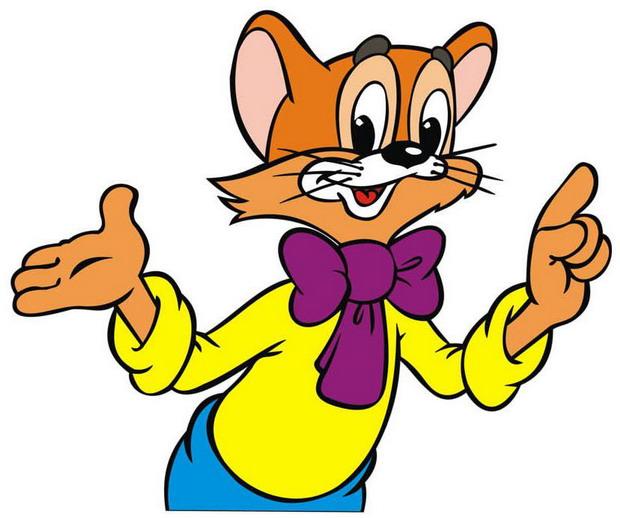 В период кризиса 3 лет следует быть с малышами особенно внимательными и предупредительными!Никогда не кричите на ребенка.Если малыш не хочет поделиться с товарищем своей игрушкой, постарайтесь ему спокойно и понятно объяснить, в чем он не прав и как следует поступить. Никогда не паникуйте, если ребенок ведет себя эгоистично, непредсказуемо; чем глубже кризис, тем выше следующий за ним взлет.Удвойте внимание и заботу, по отношению к ребенку, не допускайте нервозности и суеты в общении с малышом. Постоянно излучайте спокойную уверенность в том, что все идет обычным, естественным путем, поддерживайте в ребенке уверенность в своих возможностях. Деликатно, ненавязчиво, активизируйте поведение и познавательную активность ребенка.Проявляйте терпение, не форсируя событий.Чередуйте осторожное стимулирование познавательных процессов ребенка с паузами, возвратом к его привычному поведению и отдыху.Помогайте ребенку осознать вредные для него последствия любых капризов.Спокойно возвращайте малыша к реальной ситуации, к ее пониманию.Не упрекайте малыша, если он допустил промах, не обвиняйте его, старайтесь не замечать неудач ребенка.Не произносите вслух никаких уничижительных высказываний в адрес ребенка.Обязательно обращайтесь за помощью к специалистам в сложных ситуациях. 